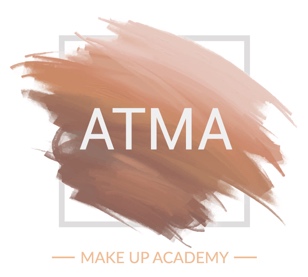 ATMA s’adapte afin de permettre l’accueil des personnes en situation de handicap :Nous prévoyons les prises en charge suivantes :A noter ATMA peut aussi se déplacer pour former une personne dans son environnement, si la situation le nécessite. Référent Handicap : Henriette PONCIN, Directrice de l’école et référente handicap, est à votre disposition pour définir des solutions d’adaptation ou de réorientation : Tél : 06 24 95 94 85Mail : atema@sfr.frTYPEPossibilités de compensation / adaptationLE HANDICAP MOTEUR1) Formation sur le lieu de travail OU location d’une salle permettant l’accès d’une personne handicapée moteur2) Sensibilisation du reste du groupe LE HANDICAP CONSÉCUTIF À UNE MALADIE INVALIDANTE1) Temps et rythme de formation aménagés incluant les pauses nécessaires2) Recours à l’intervention de ressources externes/spécialistes compétents 3) Conditions de formation appropriées : 
- réduction de la taille du groupe si nécessaire
- choix d’une salle et d’une configuration adaptée si nécessaire4) Sensibilisation du reste du groupe 5) Adaptation des mesures sanitaires en cas de ressource externe supplémentaireLE HANDICAP AUDITIF1) Adaptation de l’approche pédagogique : 
- temps et rythme de formation aménagés
- posture, gestuelle et diction de la formatrice adaptées
- contenu pédagogique adapté2) Recours à l’intervention d’interprètes 3) Conditions de formation calmes et appropriées : 
- réduction de la taille du groupe
- choix d’une salle insonorisée et sans nuisance extérieure4) Sensibilisation du reste du groupe 5) Adaptation des mesures sanitaires (masque avec fenêtre transparente au niveau de la bouche) pour la formatriceLE HANDICAP PSYCHIQUE ET INTELLECTUEL1) Adaptation de l’approche pédagogique : 
- temps et rythme de formation aménagés
- posture et gestuelle de la formatrice adaptées
- contenu pédagogique adapté2) Recours à l’intervention de ressources externes/spécialistes compétents 3) Conditions de formation appropriées : 
- réduction de la taille du groupe
- choix d’une salle et d’une configuration adaptée privilégiant le confort, la convivialité4) Sensibilisation du reste du groupe 5) Adaptation des mesures sanitaires en cas de ressource externe supplémentaire